КалендарьV Зимнего первенства городского округа Тольятти по футболу среди юношей.группа 2012 г.р.г. Тольятти, стадион «Торпедо», 18 декабря 2021г. – 26 марта 2022г.                    Участники:  1. ДФЦ СШОР №12 «Лада»  Громницкий С.А.  2. ДФЦ СШОР №12 «Лада»-2  Маркелов А.А.  3. Импульс А  Сергеев В.В.  4. Импульс Б  Ковригин К.Л.  5. Лада-2012  Винокуров И.Н.  6. ДФЦ СШОР №12 «Лада»-девочки  Мальчикова Н.А., Небытова Е.В.           Формат: 6+1, 2 тайма по 20 минут, мяч №4, аут - вводим мяч руками, стенка-6 метров,                                   вне игры «нет», обратные замены есть, по сигналу.        Все команды cоблюдают требования постановления Губернатора Самарской области  «О комплексе мер       по обеспечению  санитарно-эпидемиологического благополучия  населения в связи с распространением        новой  коронавирусной инфекции (CОVID-19) на территории Самарской области». 	                         2 тур 18 декабря 2021г., суббота	           14-2  ДФЦ СШОР №12 «Лада»-ДФЦ СШОР №12 «Лада»-дев.   14.00  Импульс А – Импульс Б    6-6  7-5    ДФЦ СШОР №12 «Лада»-2 – Лада-2012	      15.00                                              1 тур 29 января 2022г., (за 11 декабря 2021г.), суббота	      Поле №1      	                                                      Поле №29-5   ДФЦ СШОР №12 «Лада»-дев. – Лада-2012     14.00   ДФЦ СШОР №12 «Лада» - Импульс Б      6-25-0   ДФЦ СШОР №12 «Лада»-2 – Импульс А 	        15.00                                                       3 тур   5 марта 2022г.,  суббота             2-3   Импульс А - ДФЦ СШОР №12 «Лада»-дев.      14.00      Лада-2012 – ДФЦ СШОР №12 «Лада»    0-11 13-0  Импульс Б - ДФЦ СШОР №12 «Лада»-2	           15.00                                                       4 тур   12 марта  2022г., суббота           3-4    Импульс А - ДФЦ СШОР №12 «Лада»                   14.00       Импульс Б - Лада-2012          14-01-5    ДФЦ СШОР №12 «Лада»-2 - ДФЦ СШОР №12 «Лада»-дев.  	15.00	                             5 тур  19  марта    2022г., суббота  	           0-5    ДФЦ СШОР №12 «Лада»-дев. – Импульс Б             14.00          Лада-2012 – Импульс А       1-414-0  ДФЦ СШОР №12 «Лада» - ДФЦ СШОР №12 «Лада»-2   15.00	              26  марта  2022г., суббота   стыковые матчи  1  место:  ДФЦ СШОР №12 «Лада» -  Импульс Б       14.00	5 место: Импульс А – Лада-2012       3  место:  ДФЦ СШОР №12 «Лада»-дев. - ДФЦ СШОР №12 «Лада»-2    15.00	Награждение 1-3 места после игрПредварительная таблица группы  2012г.р.11 декабря 2021г. – 26  марта 2022г.место           командаматчипобеданичьяпроигрышмячиочки1  ДФЦ СШОР №12 «Лада»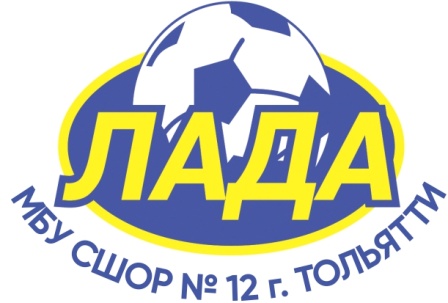              Громницкий С.А.550049-7 (+42)152    Импульс Б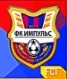              Сергеев В.В., Ковригин К.Л.531140-12 (+28)103ДФЦ СШОР №12 «Лада»-девочки     Мальчикова Н.А.,                     Небытова Е.В.  530219-27 (-8)94 ДФЦ СШОР №12 «Лада»-2             Маркелов А.А.  520313-37 (-24)65    Импульс А              Сергеев В.В., Ковригин К.Л.511315-19 (-4)46  Лада-2012             Винокуров И.Н.500511-45 (-34)0